Bapa, benarkah Engkau di Surga?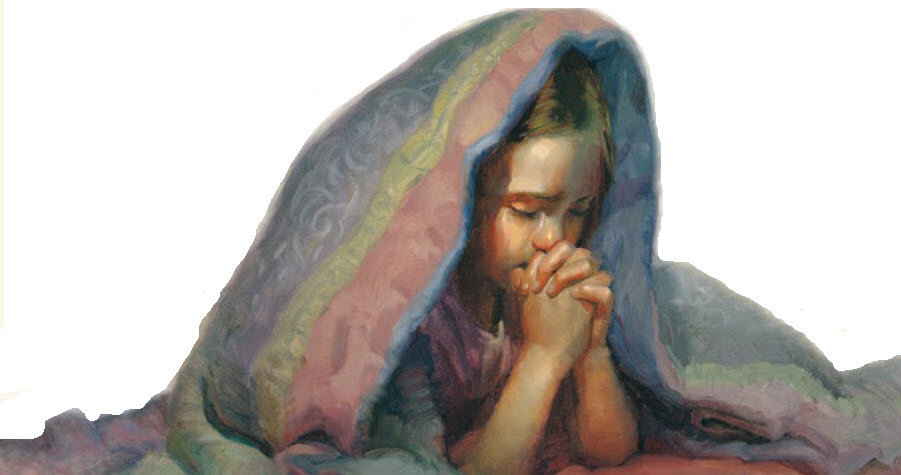 Mendengar dan menjawab setiap doa?Surga jauh, kata mereka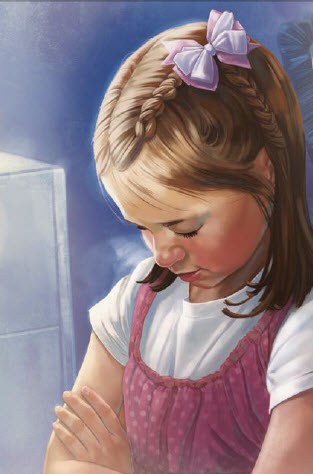 Namun t’rasa dekat saat berdoaBapa Surgawi, ku-ingat pula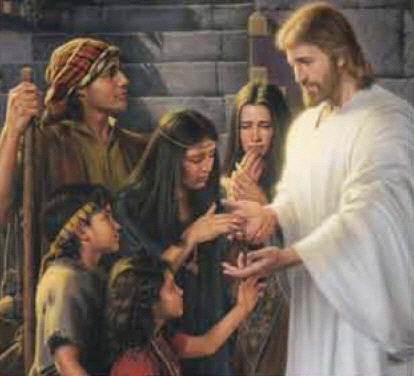 Ajaran Kristus pada murid-murid-Nya“Biar anak datang pada-Ku.”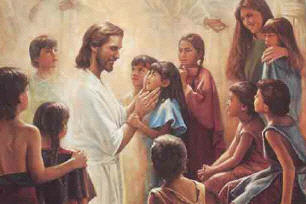 Dalam doa ku-datang pada-MuBerdoalah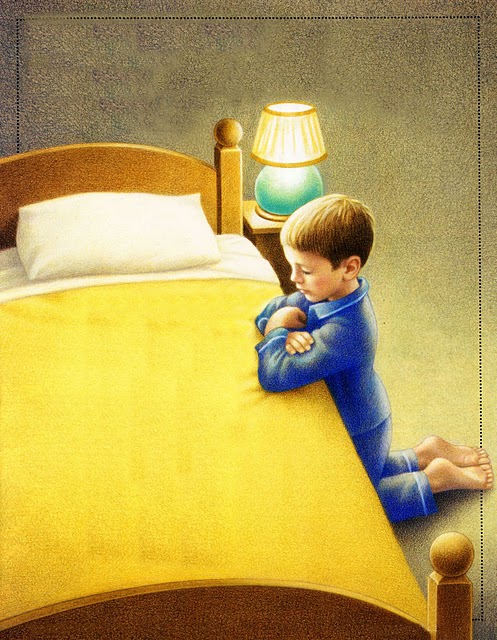 BerbicaralahKau putra-Nya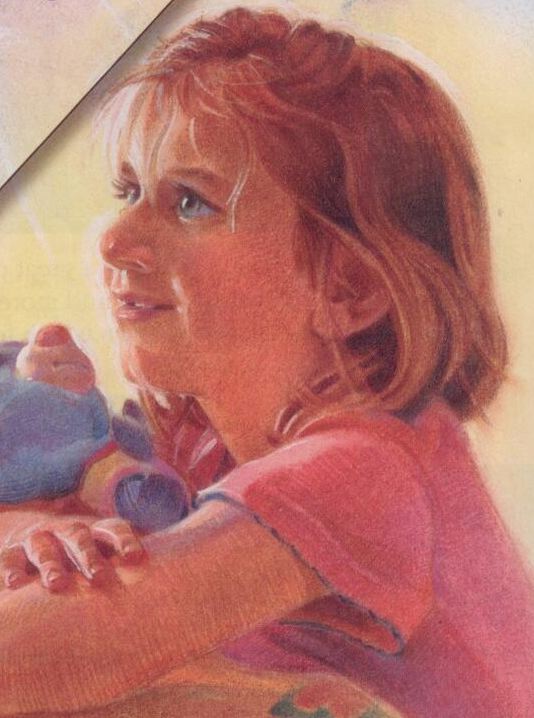 ‘Kan didengarkan-NyaPercayalah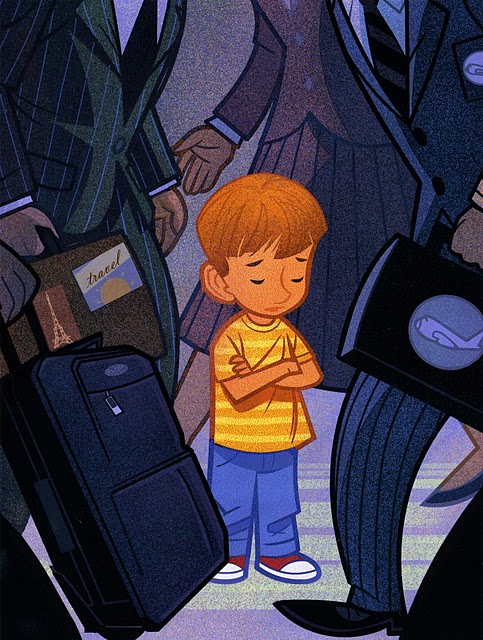 Pada kasih-Nya  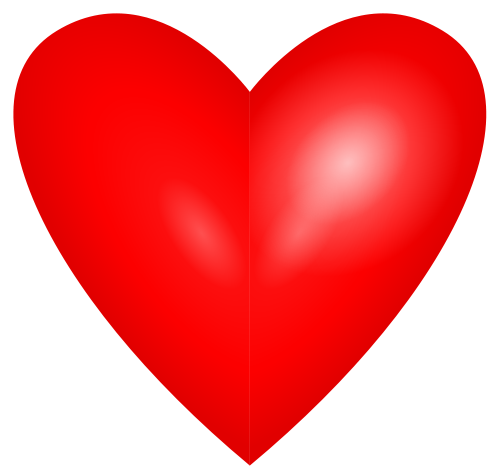 Surga tempat bagi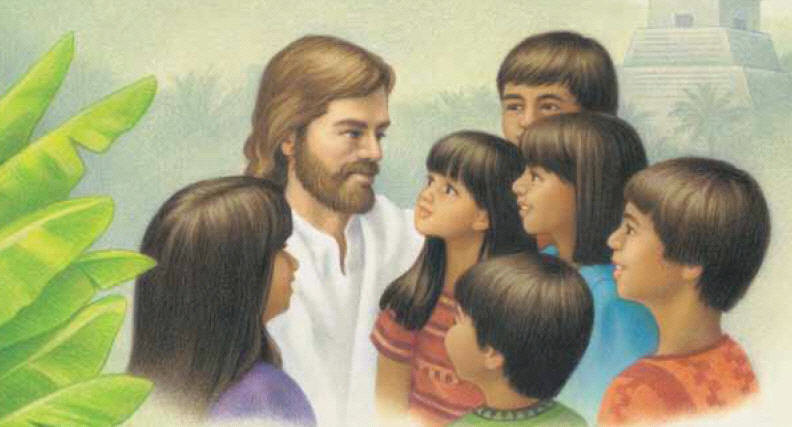 anak-anak-Nya